LAKE OSOYOOS SAILING CLUB (LOSC) Box 888, 8015 Spartan Drive, Osoyoos, BC, V0H 1V0 Website:  www.sailosoyoos.ca     Email:  sailosoyoos@live.ca Renewal or Application for Membership 2024 Membership Dues and Fees, to be paid as follows (check all that apply): Note:  Membership year is from March 1st, 2024 to February 28th, 2025. Please postdate cheque #2 for February 28, 2025. Note 1:  Storage subject to availability and/or future bylaws.  Boats parked on the beach or grounds that have not been sailed during the past two (2) years must be removed from the grounds when a new or existing member needs space and there is none. Do you have a Pleasure Craft Operator Card? ________.   ________. Do you wish to receive third party sailing-related newsletters (e.g. Sail Canada) through the Club? ________. Do you give the LOSC permission to share your e-mail with other club members? ________.  (Your e-mail will NOT be shared outside the LOSC.) Dues and fees included in Cheque # 1 are non-refundable.  The Port Captain assigns all storage facilities at the club.  The Fleet Captain will approve the use of the club boats annually.  If, during the membership year, a membership ceases to use a paid-for facility, or requires use of an additional facility, please advise the LOSC treasurer or secretary.   Cheque # 2 or a return etransfer is refundable after the completion of 12 volunteer hours.  A membership with less than 12 volunteer hours by March 1st will forfeit their non-volunteer fee.  Each membership must record their hours in the “volunteer log book” on their designated page. The promotion of sailing, other naturally-powered water sports and related social activities. Vision LOSC will be a progressive club of active, multi-generational members engaged in racing, instruction and pleasure boating, with a fleet of modern sailboats and a facility that also supports a wide range of social activities. To assist the executive in determining the skills of the members and to assist the members in knowing the areas in which they can contribute their volunteer hours, please indicate below. Release of Liability Agreement I understand that sailing and other naturally powered water sports can be a hazardous activity and agree to take full responsibility for the actions and safety of myself and my guests, regardless of age or relationship. I will hold LOSC harmless in the event of any claims which may arise, including, but not limited to, personal injury, death, and damage to or loss of equipment or use, in storage or in the process of launch or recovery in any instance.  I also understand that the consumption of alcohol, cannabis or other drugs when consumed recreationally or in excess, present a potential danger to those members or guests in sporting or social activities at our Club.  In consideration of the Club permitting my participation, and that of my family members and guests, in the sport of sailing and other naturally powered water sports, social activities, or general use of the Club’s facilities, equipment and property, I on behalf of all in my membership, hereby agree as follows:  To waive any and all related claims that I may have against the Club or its directors, members or employees or any other person in any way associated with the Club, as well as the Town of Osoyoos (all of whom are hereafter referred to as "the Releasees"); and  To release the Club and the Releasees from any and all liability for any loss, damage, injury or expense that I or my guests may suffer as a result of participation in the sport of sailing and other naturally powered water sports, by the use of the Club's facilities and equipment due to any cause whatsoever including, but not limited to claims related to the consumption of alcohol, cannabis or other drugs on the premises; and  To hold harmless and indemnify the Club and the Releasees from any and all liability for any property damage or personal injury to any third party resulting from my participation in sailing and other naturally powered water sports, social activity, or use of Club's facilities, equipment and property; and  That this Release of Liability shall be in effect and binding upon my heirs, next of kin, executors, administrators and assigned in the event of my death; and  5.  Pay for any damages due to injury or loss resulting from the items mentioned above.  Dated this _____________Day of______________2024 Member/Applicant_______________________________ Guardian / Parent______________________Witness_______________________  Name: Date: Date: Date: Address: Address: Postal code: Postal code: Postal code: Postal code: Postal code: Email: Phone: Mobile: Mobile: Boat(s) class Boat(s) class Boat(s) class & length:  Locker(s) #: Locker(s) #: Locker(s) #: Kayak rack(s) #: Kayak rack(s) #: Boat rack #: Boat rack #: Boat rack #: Boat rack #: Boat rack #: √ Membership dues ($175 before Apr. 1st, $200 after Apr. 1st for existing members) Membership dues ($175 before Apr. 1st, $200 after Apr. 1st for existing members) Membership dues ($175 before Apr. 1st, $200 after Apr. 1st for existing members) $175.00/$200.00 Club boats, user fee (use is subject to costs for negligence and/or damage) Club boats, user fee (use is subject to costs for negligence and/or damage) Club boats, user fee (use is subject to costs for negligence and/or damage) Large locker storage. No. of lockers (note 1) = ___ Large locker storage. No. of lockers (note 1) = ___ Large locker storage. No. of lockers (note 1) = ___ x  $55.00 Small locker storage.  No. of lockers (note 1) = ___ Small locker storage.  No. of lockers (note 1) = ___ Small locker storage.  No. of lockers (note 1) = ___ x  $30.00 Boat storage on beach. Length(s), each rounded up (note 1) =   ___ ft Boat storage on beach. Length(s), each rounded up (note 1) =   ___ ft Boat storage on beach. Length(s), each rounded up (note 1) =   ___ ft x $6.00/ft  _____ Kayak/canoe/board rack storage, user fee. No. of boats (note 1) = ___ Kayak/canoe/board rack storage, user fee. No. of boats (note 1) = ___ Kayak/canoe/board rack storage, user fee. No. of boats (note 1) = ___ x  $35.00 Initiation Fee (new membership only)   Initiation Fee (new membership only)   Initiation Fee (new membership only)   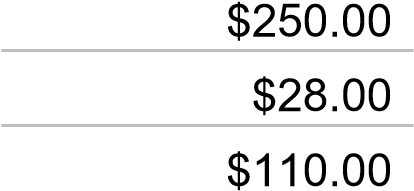 BC Sailing Annual Membership Dues (per sailboat, optional) BC Sailing Annual Membership Dues (per sailboat, optional) BC Sailing Annual Membership Dues (per sailboat, optional) Boat storage in new boat shed (note 1) Boat storage in new boat shed (note 1) Boat storage in new boat shed (note 1) √ E-Transfer or cheque Total:   Total:   Total:   $ √ Non-volunteer fee (E-Transfer) or cheque #2 Non-volunteer fee (E-Transfer) or cheque #2 $200.00 Electrical Grounds Maintenance Plumbing Grass Cutting Carpentry Sail Training Building Maintenance Race Committee Metal Work, Welding Pot Luck Host Mechanical Social organizer Painting Future Executive Computer Skills 